CHURCH OF OUR LADY                                 020 8759 9136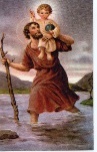 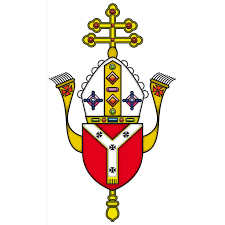 AND ST CHRISTOPHER 	          email: cranford@rcdow.org.ukCRANFORD		        website: https://parish.rcdow.org.uk/cranford32 High Street, Cranford, TW5 9RG                   12th Sunday in Ordinary Time – 24th & 25th June 2023Readings: 12th Sunday in Ordinary Time (Year A) Page 93:  Jeremiah 20:10-13, RP: 68:8-10, Romans 5:12-15, Matthew 10:26-3313th Sunday in Ordinary Time (Year A) Page 96:  2 Kings 4:8-11, 14-16, RP: Psalm 88:2, Romans 6:3-4, 8-11, Matthew 10:37-42WORKING DOCUMENT ON THE SYNOD - The Vatican has published the Working Document for the Synod on the Synidal Pathway to be held in Rome from 4th 29th October.  This will be a gathering of representatives from across the world and the discussions and decisions that follow will have an impact on all of us.  Although the document is long, it does have many useful points on how Catholics in parishes and elsewhere see the future for the Church.  The Document can be accessed here:  https://press.vatican.va/content/salastampa/it/bollettino/pubblico/2023/06/20/0456/01015.html#enREADERS & EUCHARISTIC MINISTER’S ROTAS – the new lists covering July to September are now in the sacristy.  Please email cranford@rcdow.org.uk if you would like to receive these via email going forward.PARISH OFFICE will be closed weeks commencing 26th June and 3rd July opening again on 12th July.FORTHCOMING MASS INFORMATION – No weekday masses week commencing 3rd July and no weekday masses from 31st July to 6th September.  VOLUNTEERS REQUIRED FOR COUNTERS AND CATECHISTS please advise Fr John if you would like to volunteer.  MASS OFFERINGS - Please send your requests via email to Gillian at Cranford@rcdow.org.uk.  All payments to be made online through bank transfer into the parish account, quoting the reference “Mass Offering” Please refer to the bottom of this newsletter for bank details.  Due to unforeseen circumstances, we regret we may have to move your mass intention to another day, please see newsletter for rescheduled mass intention date.  PLEASE DO USE Fr John’s personal number or email address for mass requests unless specifically requested by him.BAPTISMS Please request an appointment with Fr John via e-mail cranford@rcdow.org.ukPOLITE REQUEST Our insurers have asked us to ensure that only Diocesan approved contractors are engaged in property survey and repairs such as roof clearing, drain inspection etc. related to the church/presbytery. MARRIAGE Couples seeking marriage should inform Fr John AT LEAST six months which is the minimum requirement before the scheduled wedding date so that there is enough time for all the necessary administration work to be processed. This is a statutory requirement applicable across all parts of the UK and overseas.  In the case of weddings scheduled for February 2024, the couple should come and see Fr John during the latter part of June 2023 as both office and Chancery will not be working during the month of August and it is important that a six-month period is kept to avoid difficulties.IF YOU ARE FEELING UNWELL – if you are suffering with COVID/Flu-like symptoms then please do not come to mass.  Please also bear in mind if you are feeling unwell to wear a facemask.PLEASE DO NOT COME TO MASS AND WALK AROUND IN BARE FEET – this is unhygienic and against health and safety rules.MASS INTENTIONSTHANK YOU FOR YOUR GENEROSITYDonations:  Contactless (20/6/2023):  £225.20The Contactless machine is available in the Church. If you wish to donate by online banking please do so directly to our bank, giving your name as a reference and indicate if it is for baptism, wedding, mass intention etc.  For those that do not have a bank account, charge cards are available. Gift Aid: If you are a UK taxpayer, the Diocese strongly recommends you to Gift Aid your donation, as the government will top up your donation by 25 percent. The parish relies heavily on this extra support, which comes at no additional cost to you. This facility is also available on the contactless device. It takes only just 2 minutes and is a one-time process, meaning all future donations made using the same bankcard will automatically be processed through Gift aid. If you have any questions on Gift Aid, please contact the parish office. Thank you for your continued financial support for your parish church.  HSBC Bank:  Account name: WRCDT Cranford, Sort Code: 40-05-20 Account: 01308637  Parish TeamParish Priest:  Fr. John TaborEmail: johntabor@rcdow.org.ukAny required appointment will be at 11.00 am on Wednesdays, Thursdays & Fridays.Catechetical Co-ordinator: Bejoy IgnatiousWorking days:  Thursdays 9.00 am – 5.00 pm, Saturdays 11.00 am – 6.00 pm and on Sundays 9.00 am - 2.00 pm. Email: bejoyignatious@rcdow.org.uk Parish Secretary:  Gillian SatchellWorking days:  Wednesday & Friday morningsPlease e-mail parish office with requests and queriesIn-person enquires on Wed & Fri between 10.30 – 11.30 am.  Email: cranford@rcdow.org.uk Parish Safeguarding Officers:Natalie Smith & Pelazia RodriguesEmail: cranfordsg@safeguardrcdow.org.ukEmail: cranfordsg2@safeguardrcdow.org.uk Mobile: 07851 390118 (Dedicated Parish Safeguarding Number)--------------------------------------------------------Protecting your Privacy:In compliance with the General Data Protection Regulation (GDPR), which became effective in May 2018, the Parish requires your permission to hold your data for Parish/Diocesan use.  You can read our full privacy policy on www.rcdow.org.uk/diocese/privacy-policy------------------------------------------------------------------------------------------------------------------MASS INTENTIONSIf you wish to offer a Mass intention, please email (Cranford@rcdow.org.uk) or visit the Parish Office on a Wed/Fri between 10.30 – 11.30 am.-------------------------------------------------------------------------------------------------------------------------------------------------------------------------------------------------ONLINE MASSESMass and other liturgies live streamed from Westminster Cathedral and other parishes are available at www.churchservices.tv------------------------------------------------------------------------------------------------------------------------------------------------MASS TIMES Saturday: 5pm; Sunday Masses:  9.00 am and 11.00 am Weekday Mass Timings: Please see Mass intentions overleafConfession:  Saturday afternoons 4.15 – 4.45 pm Portuguese Mass: 12.30 pm on Sundays as advisedKonkani Mass:  4th Sunday of the month - 5.00 pmThis Parish is part of Westminster Roman Catholic Diocesan Trust (WRCDT) Registered Charity No: 233699Dear FriendsLiving in the NowBoth this weekend and next, we are celebrating First Holy Communions in the parish.  I would like to thank the catechists, parents and especially their candidates for their enthusiasm, dedication and commitment during the programme.  It has, I think been a good experience for everyone and we remember the children who will make their First Holy Communion over the coming days, in our prayers.The Gospel this weekend is one that we can all relate to in these anxious times.  The phrase “Do not be afraid” occurs 365 times in the Bible and it was the phrase with which Pope St John Paul II greeted the crowds in St Peter’s Square, upon his election as Pope in 1978.  Fear of the future is a real concern for so many people now, so much so that they find it very hard to live in the present moment.  We are more than our attributes, more than our bodies even.  Each of us has a unique worth, a unique dignity that is God given.  This is important to remember – as is the fact that we are here, now, in this place, for a reason – because God wishes us to be.Have a good week and let us pray for each other.Father JohnSat     2405.00 pmNaylor Johan Fernandes - BirthdaySun    2509.00 am11.00 am05.00 pmDennis & Linda Mannion – Anniversary & Frank Mannion – Good HealthPeter Newton - Recovery to Good HealthKonkani MassWed  2810.00 amAna Paula Aveiro – RIPThu    2910.00 amAll Souls in PurgatoryFri      3010. 00 amJoel & Johan Fernandes - 18th BirthdaySat     0105.00 pmHoly Souls in Purgatory (De-Mendonca Family)Sun    0209.00 am11.00 amVincent Cardoso – ThanksgivingSofia Dias & her Baby - Good Health & Protection